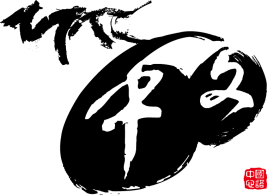 國立臺灣師範大學國語教學中心校內社團辦理國際學生交流活動經費補助申請表申請日期:    年    月    日活動名稱Name of activity：參加者費用：□免費Free  □每人per person $______活動名稱Name of activity：參加者費用：□免費Free  □每人per person $______       ★活動支出總預算：____________________元註: 若實際支出金額高於可補助上限，將依補助上限支付。 若實際支出金額低於補助上限，將依實際收據金額支付。----------------------------------------以下學生勿填----------------------------------------社團名稱Name of club社團名稱Name of club社團名稱Name of club申請人Applicant申請人Applicant申請人Applicant姓名Name學號Student ID no.申請人Applicant申請人Applicant申請人ApplicantEmail電話Phone umber活動目標Purpose活動目標Purpose活動目標Purpose活動規劃 Activity plan活動規劃 Activity plan活動規劃 Activity plan活動規劃 Activity plan活動規劃 Activity plan活動規劃 Activity plan活動規劃 Activity plan活動規劃 Activity plan活動規劃 Activity plan日期/時間Date and Time地點Venue地點Venue地點Venue活動名稱Name of activity活動內容Description of activities活動內容Description of activities預期人數No. of Participants12項目Item價格Unit price x 數量Quantity金額Total amount合計Sum項目Item價格Unit price x 數量Quantity金額Total amount合計Sum核定補助金額Approved amounts核定補助金額Approved amounts輔導組單位主管